В период с 01.01.2019 по 31.12.2019 г. аварийных и иных технологических нарушений на объектах электроэнергетики не происходило.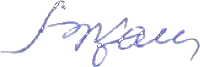 Начальник ЭЦ                                                              В.В. Краснобай